          Giraffe News       July 2019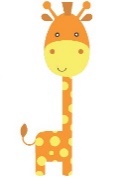 We appreciate your testimonials on Google & our Website  Coming Events July 26 – Parent’s Day Breakfast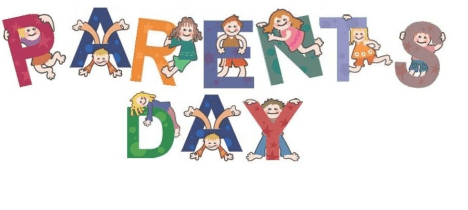 Coming Events July 26 – Parent’s Day BreakfastComing Events July 26 – Parent’s Day BreakfastJuly Birthdays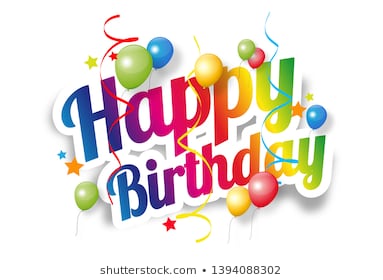 11 – Yusuf S.20 – Emma A.26 – Gabby H.28 - Genesis D.Parent Corner8 Life-Saving Water Safety Rules Every Parent Needs to Know1: Never take your eyes off your child when she's in or around the water.2: Ignore your phone.3: Don’t rely on water wings, inflatable toys, floating loungers, or pool noodles.4: Sign up your child for swimming lessons.5: Make older kids buddy up.6: When there's a crowd, put a parent on lifeguard duty.7: Teach your child the rules.8: Learn CPR.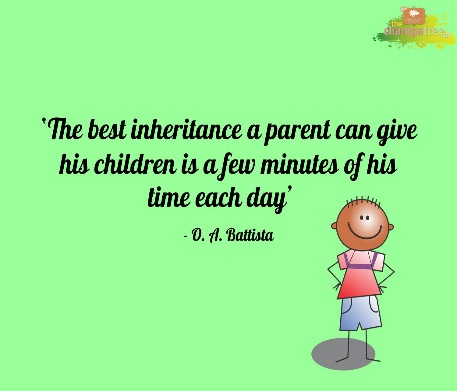 Parent Corner8 Life-Saving Water Safety Rules Every Parent Needs to Know1: Never take your eyes off your child when she's in or around the water.2: Ignore your phone.3: Don’t rely on water wings, inflatable toys, floating loungers, or pool noodles.4: Sign up your child for swimming lessons.5: Make older kids buddy up.6: When there's a crowd, put a parent on lifeguard duty.7: Teach your child the rules.8: Learn CPR.Joke of the Month What did the American Flag say to the other Flag?    Nothing, it just waved.   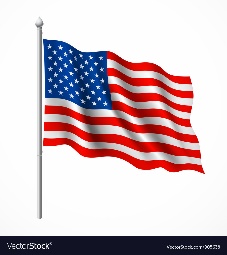 Follow us on & 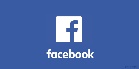 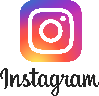 